Este sistema se define en función de las unidades de las magnitudes fundamentales: longitud, masa y tiempo, con su respectivo símbolo, unidad fundamental (nombre y símbolo).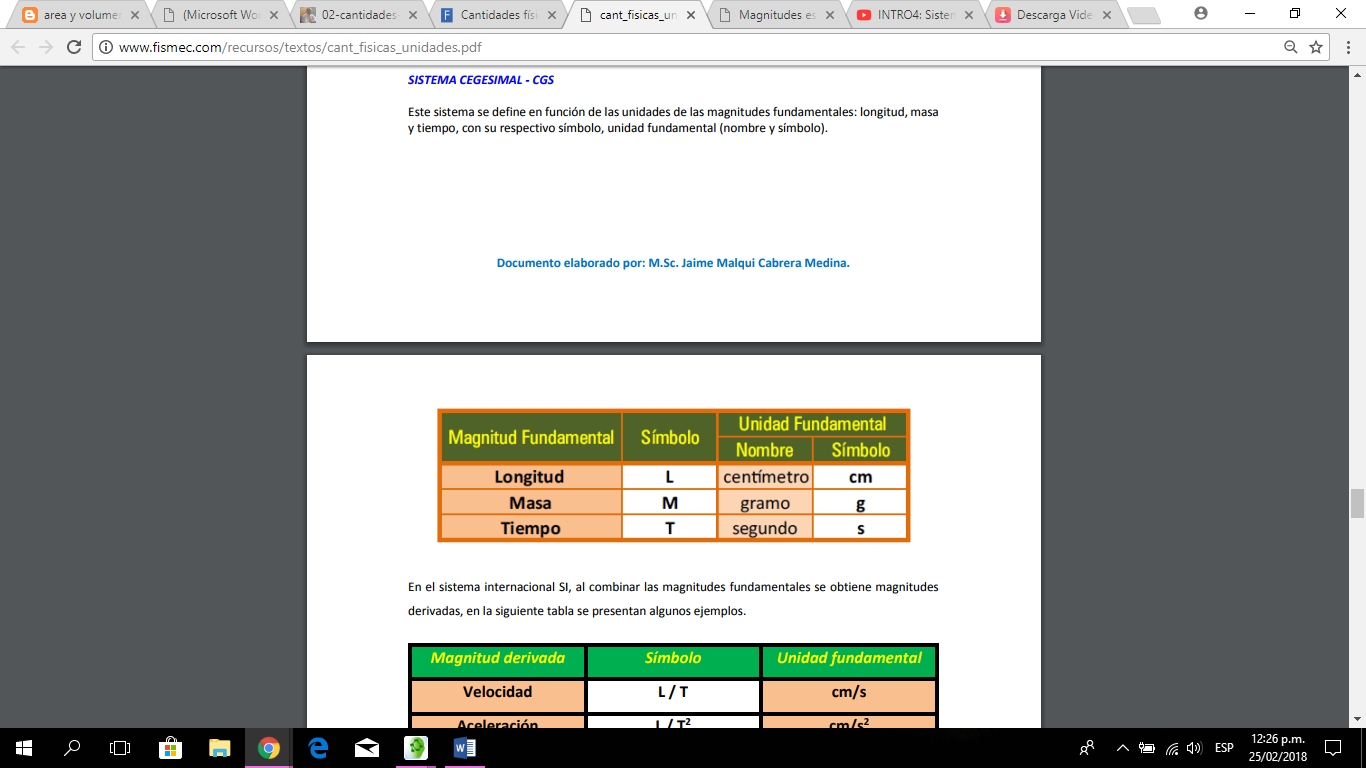 En el sistema internacional SI, al combinar las magnitudes fundamentales se obtiene magnitudes derivadas, en la siguiente tabla se presentan algunos ejemplos.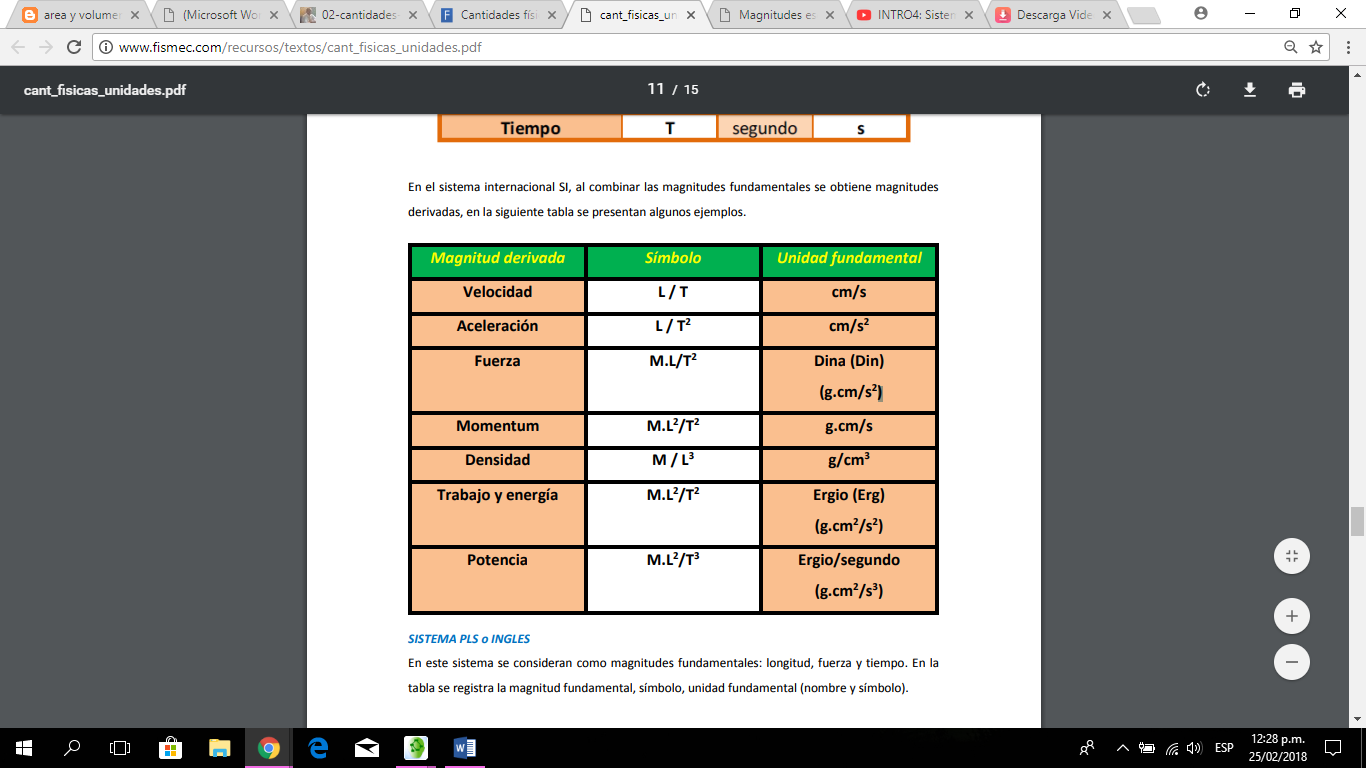 